Zöld SzigetBudapest Főváros XI. kerület Újbudai Önkormányzata által meghirdetett Zöld-sziget pályázatra benyújtott kérelmünk alapján a Szülők és Nevelők a Sopron Úti Iskoláért Közhasznú Alapítvány 200 000 Ft támogatásban részesült, amiből 100 000 Ft-nak megfelelő összeget használtunk fel az iskolánk kertjének újjászületésére. A támogatás összegéből vásárolt földet, a kerítés mellett lévő elkerített terület feltöltésére, illetve a növények beültetésére lett felhasználva. Berkenye 11 db lett beültetve.előtte                                                                          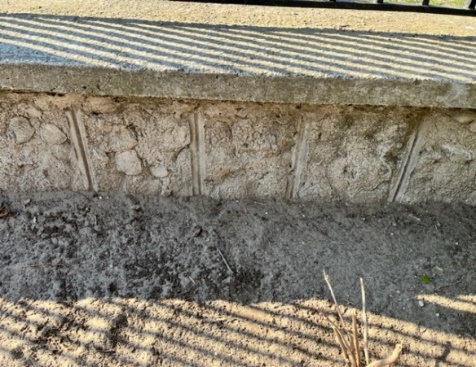 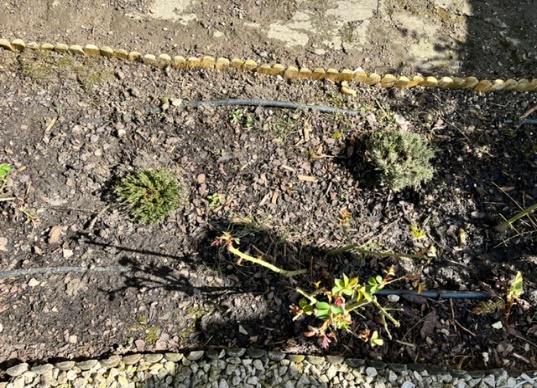 utána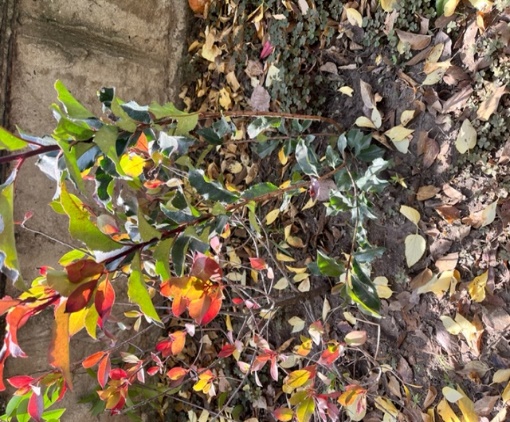 Az iskola bejáratánál bal és jobb oldalán található sziklakertünkbe újabb virágok, hagymás növények, évelő cserjék kerültek beültetésre. 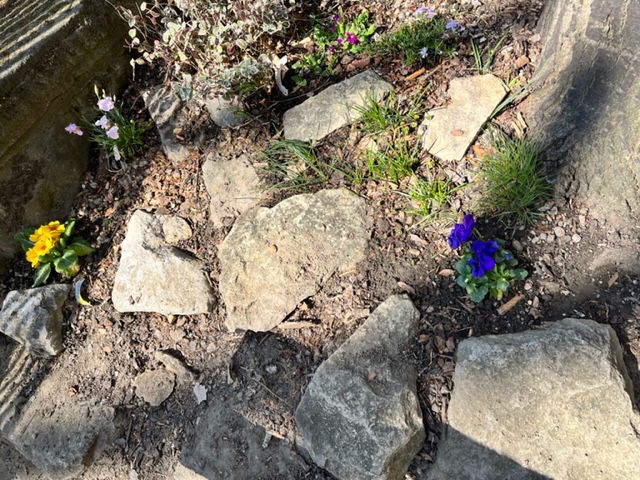 	hagymás növények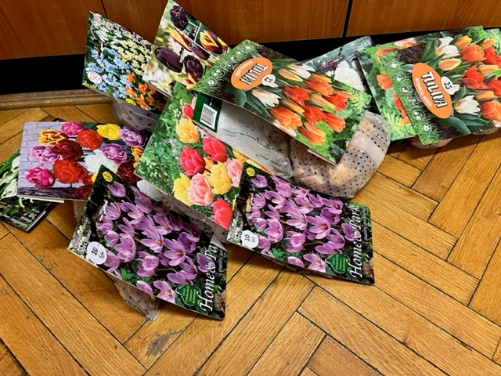 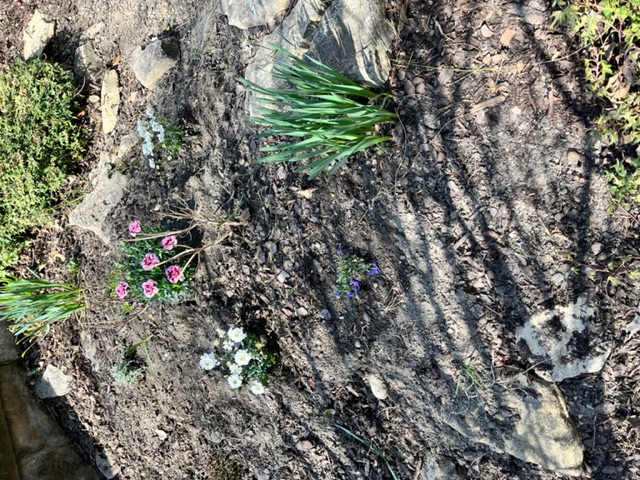 A lépcső két oldalán található beton kaspókban található virágok is átültetésre kerültek. 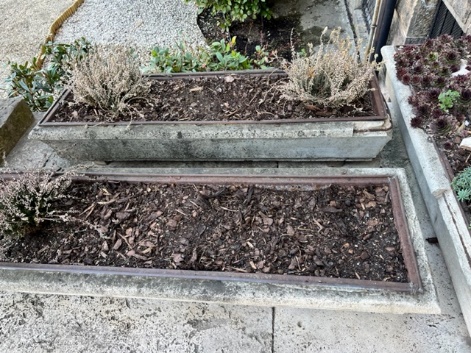 Tavasszal árvácska, ősszel díszkáposzta, hagyma kapott helyet.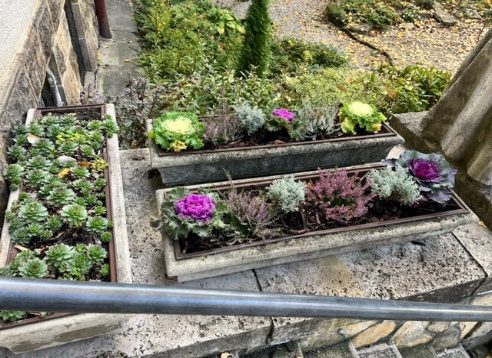 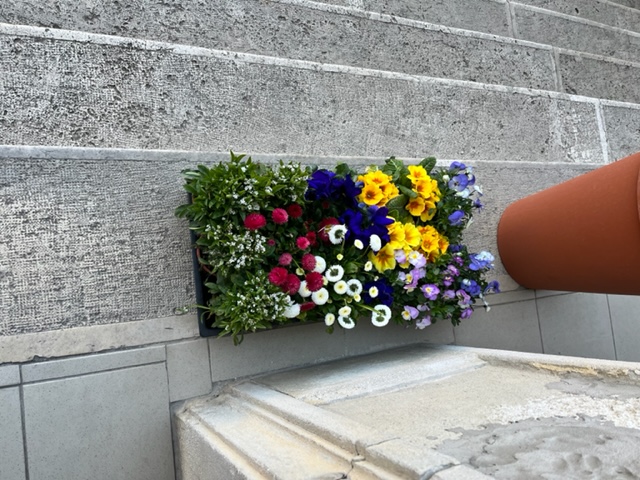 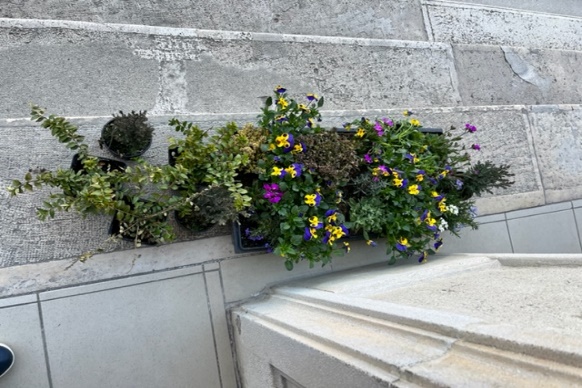 Két új kaspó és örökzöld került a bejárathoz.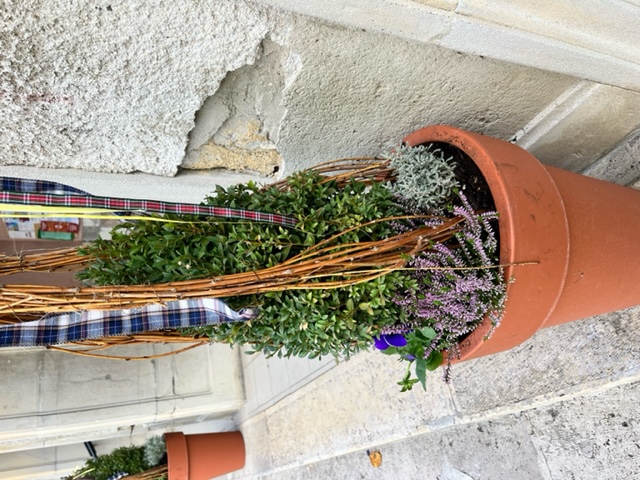 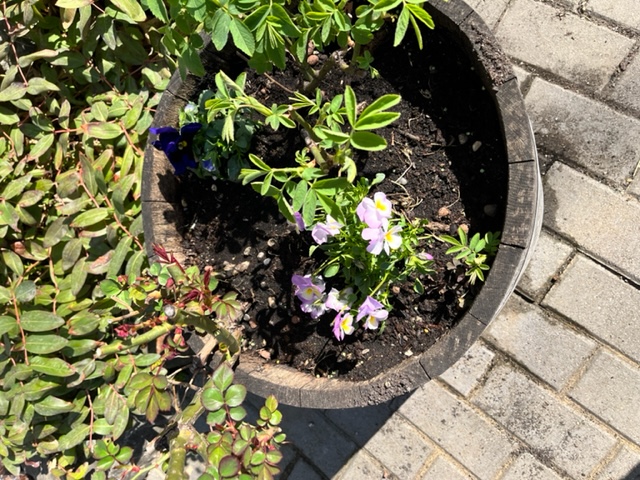 	Az iskola jobb oldalán a kerítés mellett lett kialakítva egy örökzöldekkel szegélyezett terület.Itt kaptak helyett a vásárolt évelő növények.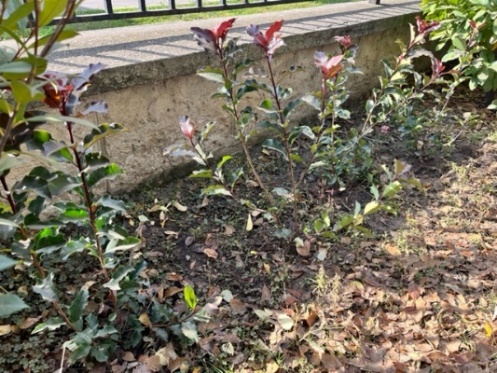 Büszkék vagyunk az iskola kiskonyha kertjére, ami az iskola hátsó udvarában kapott helyett.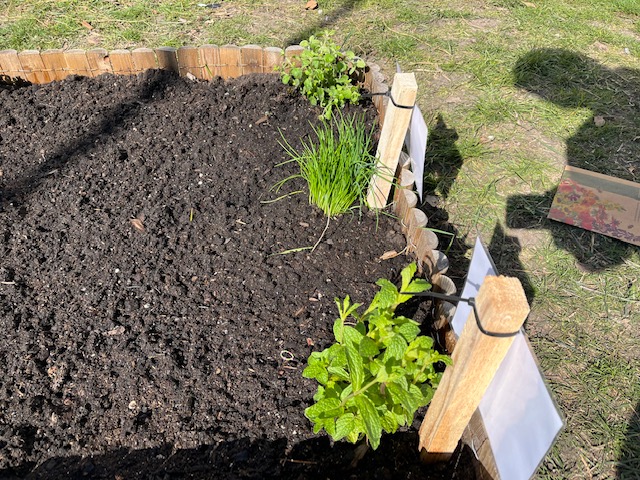 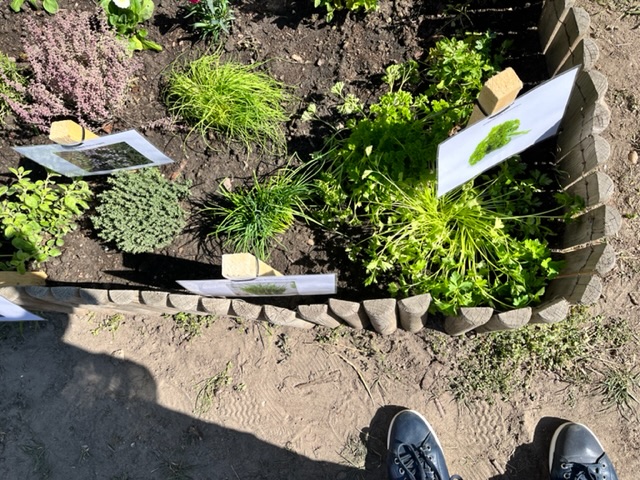 